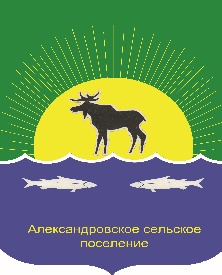 АДминистрация Александровского сельского ПОселенияПОСТАНОВЛЕНИЕ«11» января 2022г.					                         	            		№ 4           О рекомендуемых размерах платы за содержание жилья и текущий ремонт (мест общего пользования) на 2022 год	Руководствуясь статьями 39, 156, 158 Жилищного кодекса Российской Федерации, Постановлением Правительства Российской Федерации от 13.08.2006 № 491 «Об утверждении правил содержания и ремонт жилого помещения в случае оказания услуг и выполнения работ по управлению, содержанию и ремонту общего имущества в многоквартирном доме ненадлежащего качества и (или) с перерывами, превышающими установленную продолжительность», Уставом муниципального образования «Александровское сельское поселение»,	ПОСТАНОВЛЯЮ:Утвердить собственникам жилья не выбравшим способ управления многоквартирным домом и собственникам жилья не реализовавшим способ управления многоквартирным домом, а также для нанимателей жилых помещений по договорам социального найма и договорам найма жилых помещений государственного или муниципального жилищного фонда плату за услуги по содержанию и ремонту жилого помещения согласно установленных тарифов в пунктах 3 и 4 настоящего постановления.Рекомендовать управляющим организациям, товариществам собственников жилья, устанавливать плату за услуги по содержанию и ремонту жилого помещения не выше установленных тарифов в пунктах 3 и 4 настоящего постановления.Утвердить стоимость содержания жилья (мест общего пользования) за 1 кв. метр общей площади жилья, по уровню благоустройств:а) 	многоквартирные жилые дома, имеющие общий коридор и оборудованные общим санузлом – 33 руб. 47 коп.б) 	многоквартирные жилые дома, имеющие общий коридор и не имеющие общий санузел – 13 руб. 57 коп.в) 2-х,3-х,4-х квартирные жилые дома, не имеющие общего подъезда - 5 руб. 37 коп.г) многоквартирные жилые дома, где подъезды полностью благоустроенные                  ( имеющие домофон и отопление» - 10 руб. 20 коп.д) многоквартирные жилые дома, где подъезды частично благоустроенные (имеющие домофон или отопление) - 7 руб. 68 коп.е) многоквартирные жилые дома, где подъезды не благоустроенные (без отопления и домофона) - 7 руб. 29 коп.Утвердить стоимость текущего ремонта (мест общего пользования) за 1 кв. метр общей площади жилья, по уровню благоустройств:а) 	многоквартирные жилые дома, имеющие общий коридор – 7 руб. 19 коп.б) 2-х,3-х,4-х квартирные жилые дома, не имеющие общего подъезда – 5 руб. 13 коп.в) деревянные многоквартирные жилые дома, где подъезды полностью благоустроенные (имеющие домофон и отопление) - 7 руб. 17 коп.г) кирпичные многоквартирные жилые дома, где подъезды полностью благоустроенные (имеющие домофон и отопление) – 6 руб.д) многоквартирные жилые дома, где подъезды частично благоустроенные (имеющие домофон или отопление) - 6 руб. 86 коп.е) многоквартирные жилые дома, где подъезды не благоустроенные (без домофона и отопления) – 7 руб. 34 коп.             5. Признать утратившим силу с 1 января 2022 года постановление Администрации                              Александровского сельского поселения от 22.12.2020 года № 372 «О рекомендуемых размерах платы за содержание и текущий ремонт (мест общего пользования) на 2021 год».             6. Настоящее постановление подлежит официальному обнародованию в установленном законодательством порядке и распространяется на правоотношения возникшие с 01.01.2022 года.             7. Контроль за исполнением настоящего постановления оставляю за собой.Глава Александровскогосельского поселения 			               Подпись    				Д.В. ПьянковИсп. Ткаченко.Е.В.(38255) 2-55-10Разослать: в дело, Ткаченко Е.В.., Костиной Н.С.